Colegio San Manuel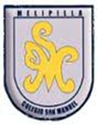 Asignatura: Religión		Profesor: Caren Díaz S	 Curso: 5° año básico GUIA N° 2 DE APOYO AL HOGAR.Objetivo: Manifiestan actitudes de respeto a las personas que practican otros credos o religiones.Inicio: Expresen su idea sobre lo que es la tolerancia.Leer: La tolerancia es la capacidad de aceptar y respetar las diferencias, especialmente en las religiones. Existen los riesgos del fanatismo religioso.Desarrollan Guía: “Más allá de la fe todos somos personas”. Pegar en el cuaderno de Religión.*Actividad para dos semanas.Actividad: “Más allá de la fe somos todas personas”.Buscar en el diccionario la definición de:Dignidad:________________________________________________________________________________________________________________________________________________________Igualdad._________________________________________________________________________________________________________________________________________________________Escribe un ejemplo para cada palabra:a)_______________________________________________________________________________________________________________________________________________________________b)_____________________________________________________________________________________________________________________________________________________________2) escribir lo que entiendas por “libertad de  pensamiento, conciencia y religión”________________________________________________________________________________________________________________________________________________________________________________________________________________________________________________Realiza un dibujo que exprese la expresión explicada en la Nº23) Completa y colorea.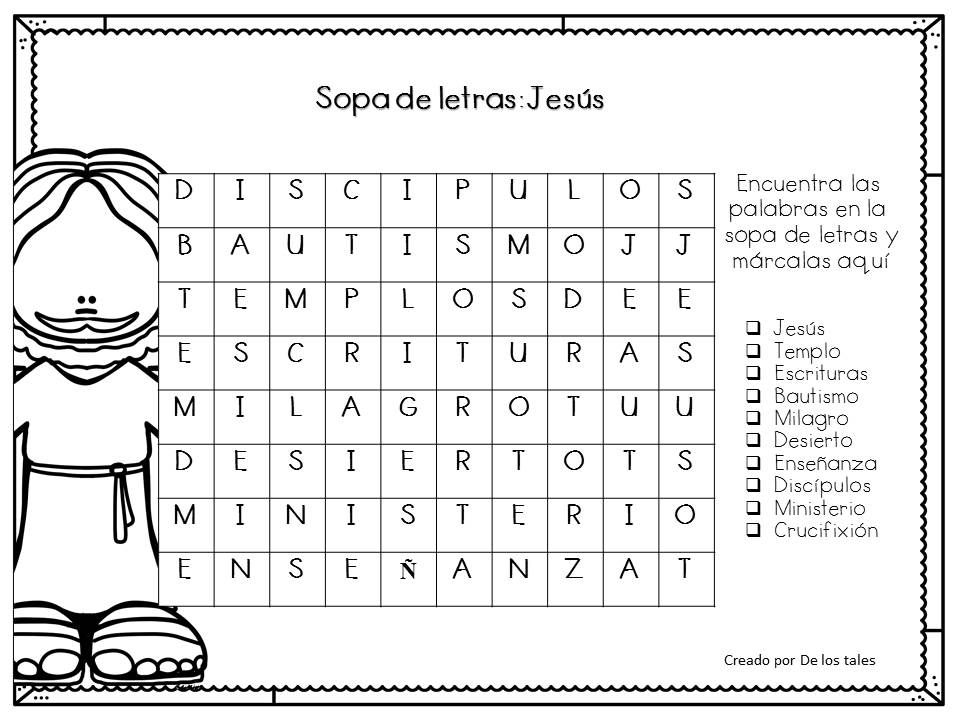 